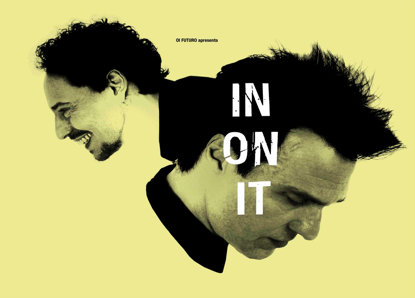 Espetáculo In On It reestreia no Futuros - Arte e Tecnologia em 11 de julho, após primeira temporada de sucessoESTRELADO POR FERNANDO EIRAS E EMÍLIO DE MELLO E DIRIGIDO POR ENRIQUE DIAZ, O ESPETÁCULO CELEBRA 15 ANOS DE SUA PRIMEIRA PASSAGEM PELO TEATRO, EM 2009Rio de Janeiro, 13 de junho de 2024 - Uma narrativa em espiral sobre um homem que morre, dois amantes cujo amor está terminando e dois homens que contam esta história. Esta é a ambiciosa proposta do espetáculo In On It, que estreia no Futuros - Arte e Tecnologia em 11 de julho. Dirigida por Enrique Diaz e estrelada por Emílio de Mello e Fernando Eiras, a peça retorna aos palcos do centro cultural 15 anos após sua primeira temporada em cartaz, em 2009, quando foi sucesso de público e crítica. Em In On It, Emílio de Mello e Fernando Eiras se revezam entre dez personagens, enquanto três diferentes realidades se alternam e se relacionam: a peça, o espetáculo, e o passado.  A peça é a história de Ray, um homem desiludido com a vida; o espetáculo consiste na discussão entre dois personagens que estão desenvolvendo a peça sobre Ray; e o passado aborda o início da amorosa relação entre esses dois personagens. Com muito humor e profundidade, In On It examina a forma como as pessoas se relacionam umas com as outras, explorando temas que continuam em alta, como amor, comunicação, poder e vulnerabilidade. “A missão do Futuros - Arte e Tecnologia é, por meio da arte, estimular o olhar crítico e construtivo de nosso público, com uma programação diversificada e atrativa. A excepcional história de IN ON IT, repleta de metalinguagem e tramas paralelas, volta ao nosso centro cultural para que um novo público viva um dos nossos maiores sucessos. Estamos certos de que a recepção do público será tão positiva quanto há 15 anos”, afirma o gerente de cultura do instituto Oi Futuro, Victor D’Almeida.    Muita coisa mudou no teatro, no Brasil e no mundo nesses últimos 15 anos, mas o valor de IN ON IT continua muito grande. Nos dias de hoje, a relevância do espetáculo pode ser encontrada em sua capacidade de refletir as complexidades e contradições da experiência humana contemporânea. Criada pelo autor canadense Daniel MacIvor, IN ON IT volta agora para uma nova temporada no Teatro Futuros – Arte e Tecnologia e fica em cartaz até 1 de setembro. Uma grande oportunidade para quem quer ver ou rever o espetáculo.O espetáculo integra a programação do Vem, Futuro!, projeto realizado pela Zucca Produções, com correalização de Futuros - Arte e Tecnologia, que tem como patrocinadores a Prefeitura do Rio de Janeiro, a Secretaria Municipal de Cultura, Serede, Universidade Veiga de Almeida, Eletromidia, SANDECH Engenharia e Windsor Hoteis, por meio da Lei Municipal de Incentivo à Cultura do Rio de Janeiro.Destaques da Crítica na primeira temporadaA direção de Enrique Diaz é impecável: identidade física, andamento, aproximações, afastamentos, tudo está sob controle, mas com toda a liberdade de que o ator precisa. (…)Fernando Eiras e Emilio de Mello "brincam" com a emocionante seriedade desse quadro de vida com uma segurança notável.(…) Um espetáculo de excepcional qualidade, imperdível.Barbara Heliodora – crítica O GloboA trama do dramaturgo canadense Daniel MacIvor propõe um jogo cêico eletrizante entre Fernando Eiras e Emílio de Mello. (…) Na direção, Enrique Diaz explora com maestria o entendimento da dupa na palco. Resulta desse encontro despojado de autor, atores e diretor um drama poético surpreendente e emocionante.Débora Ghivelder – crítica Veja RioA direção de Diaz, exemplar, se concentra na compreensão da carpintaria do texto e no ótimo trabalho dos dois atores, Emílio de Mello e Fernando Eiras, que combinam densidade e leveza, dando conta de todas as camadas dramatúrgicas com atuações em que nada sobra e nada falta.(…) O resultado final toca, provoca, confunde e desafia. É, sem dúvida, um encontro imperdível.Manoela Sawitzki – Revista BRAVO !"As melhores coisas que eu vi em teatro são simples assim: num palco quase nu, bons atores e um texto fazem a imaginação da plateia voar. In On It é uma dessas obras raras, que utilizam essa simplicidade a favor da vida, revelando-se aos poucos e provocando sucessivos momentos iluminados."Marcos Damigo – crítico da Vogue RGFicha TécnicaTexto | Daniel MacIvorTradução | Daniele ÁvilaDireção | Enrique DiazIluminação | Maneco QuinderéCenografia | Domingos de AlcântaraFigurino | Luciana CardosoTrilha Sonora | Lucas MarcierProgramação Visual | Olívia Ferreira e Pedro Garavaglia / RadiográficoOperador de Luz | Lina KaplanOperador de Som | Gabriel ReisDireção de Produção | Joana D’AguiarProdução Executiva | Ana Beatriz FiguerasIdealização | Emilio de Mello e Enrique DiazRealização: Machenka ProduçõesSERVIÇO:IN ON ITDe 11 de julho a 01 de setembro de 2024De quinta a domingo, 20h.Local: Futuros – Arte e Tecnologia. Rua Dois de Dezembro, 63. Flamengo.Classificação: 14 anosIngressos: R$80 (inteira) e R$40 (meia-entrada)Sobre o Futuros - Arte e TecnologiaInaugurado há 19 anos com a proposta de democratizar o acesso a experiências de arte, ciência e tecnologia, o centro cultural Futuros - Arte e Tecnologia convida o público a refletir sobre grandes temas deste século que norteiam a sua linha curatorial: meio ambiente, ancestralidade, infância, diversidade, educação e as inúmeras questões que envolvem a tecnologia e o seu impacto no desenvolvimento da humanidade. O espaço investe de forma recorrente na produção e inovação artística, com experimentação de novas linguagens, busca revelar novos talentos e valorizar e desenvolver o setor cultural do país, além de expandir a colaboração com a cena artística internacional, consolidando o Brasil na rota mundial da economia criativa.Nomes como Andy Warhol, Nam June Paik, Jean-Luc Godard, Luiz Zerbini e Lenora de Barros são alguns dos expoentes que já ocuparam suas galerias ao longo dos últimos anos. Seu espaço já foi palco da cena cultural carioca e nacional com eventos como Festival do Rio, Panorama de Dança, Multiplicidade, Novas Frequências e Tempo_Festival, sendo os três últimos especialmente concebidos para a instituição.Com programação diversa e voltada para toda a família, o centro cultural abriga galerias de arte, um teatro multiuso, um bistrô e o Musehum – Museu das Comunicações e Humanidades. Com acervo de mais de 130 mil peças históricas sobre as comunicações no Brasil, promove ainda experiências imersivas e interativas que divertem e estimulam a reflexão sobre o impacto das tecnologias nas relações humanas. Em 2023, mais de 127 mil pessoas visitaram suas dependências.Fundado pela Oi, sua principal mantenedora, e com gestão do Oi Futuro, em 2024 o Futuros - Arte e Tecnologia conta com patrocínio de BNY Mellon e EY, com apoio do Governo Federal através da Lei Federal de Incentivo à Cultura. Por meio da Lei Municipal de Incentivo à Cultura do Rio de Janeiro, o projeto Vem, Futuro! é realizado pela Zucca Produções no centro cultural com apoio da Serede, Universidade Veiga de Almeida, Eletromidia, SANDECH Engenharia, Windsor Hoteis e Secretaria Municipal de Cultura, oferecendo programação cultural própria e abrangendo a manutenção das galerias e do teatro.Para mais informações sobre Futuros - Arte e Tecnologia, entre em contato: Felipe Teixeira - felipe.teixeira@agenciafebre.com.br Katia Carneiro - katia.carneiro@agenciafebre.com.br  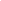 